Harm Reduction International welcomes the opportunity to consult on the implementation of the joint commitment to effectively addressing and countering the world drug problem with regard to human rights, and to contribute to the report of the Office of the High Commissioner for Human Rights Harm Reduction International is a leading non-governmental organisation working to reduce the negative health, social and human rights impacts of drug use and drug policy by promoting evidence-based public health policies and practices, and human rights based approaches to drug policy. Our vision is a world in which individuals and communities benefit from drug laws, policies and practices that promote health, dignity and human rights.This submission will focus on the implementation of the joint commitment to effectively addressing and countering the world drug problem, adopted as the outcome of the 2016 United Nations General Assembly Special Session on the world drug problem (hereafter: UNGASS Outcome Document) with focus on Paragraphs 1(m) and 1(o) (under Operational recommendations on demand reduction and related measures, including prevention and treatment, as well as other health-related issues) and Paragraphs 4 (a,) (b), (c), (g), (m), and (n) (under Operational recommendations on cross-cutting issues: drugs and human rights, youth, children, women and communities).BackgroundHuman rights and drug control have existed, for decades, in “parallel universes.” This resulted in repressive policies and practices for the control of drugs which lead to, or enable, a wide range of human rights violations and abuses worldwide, disproportionately impacting upon the most vulnerable in society and perpetuating cycles of violence and marginalisation, while failing to substantially reduce drug-related harms and risks. Human rights and drug control are closely intertwined, and a comprehensive system of human rights standards exists that should guide State actions with respect to drug control and people who use drugs, and in the interpretation of the three UN Drug Control Conventions.The UNGASS Outcome Document represents a key milestone in the acknowledgment of the interactions between drug control and human rights. Human rights were authoritatively sanctioned as a fundamental reference in the design and implementation of drug control policies, with States being urged to “ensure that national drug policies […] fully respect human rights and fundamental freedoms.”  Also, for the first time in a high-level UN document, the General Assembly explicitly endorsed a number of harm reduction interventions. Implementation of commitments related to the right to health (Paragraphs 4(a) and (b)), with respect to elements for the prevention and treatment of overdose (Paragraph 1 (m)) and measures aimed at minimizing the adverse public health and social consequences of drug abuse (Paragraph 1 (o)) The right to the highest attainable standard of health requires all States to provide, as a matter of priority, national, comprehensive harm reduction services for people who use drugs.Availability of harm reduction services and interventionsAccording to Larney et al, less than 1% of all persons who inject drugs live in countries with high coverage of both needle and syringe programmes (NSP) and opioid substitution therapy (OST). Governments worldwide are failing to implement adequate and integrated harm reduction interventions, ignoring a strong body of evidence of its effectiveness. In the Global State of Harm Reduction 2016, Harm Reduction International reported that, although injecting drug use is documented in at least 158 countries and territories, OST is not in place in 78 countries, while 68 states have failed to introduce NSP. This failure to adopt and implement adequate harm reduction strategies is in tension with human rights obligations that require states that ratified the International Covenant on Economic, Social and Cultural Rights (ICESCR) to progressively realize the right to the health, substantially restricting their discretion to adopt retrogressive measures; while at the same time also jeopardizing the achievement of Sustainable Development Goal 3 (‘Good health and wellbeing’).  There have been pockets of progress in scaling up responses to the prevention and treatment of overdose. One key example is the introduction of new Supervised Injection Facilities (also known as Drug Consumption Rooms) – key to the prevention and treatment of overdose, with authorities expressing their support for this interventions in a growing number of countries. By 2017, ten countries were operating these facilities, although none of them in Africa, Asia, Central and Latin America.A spike in overdose deaths in North America, and to a lesser extent the United Kingdom, prompted the implementation of naloxone overdose prevention programmes, both for the general population and for individuals in detention. Evidence of best practices can be seen in Australia and Scotland; here, a National Naloxone Programme is being implemented envisaging the distribution of take-home kits from community outlets and prisons. A similar initiative has been rolled out in the state of New York (USA), and has been found to be “relevant end empowering.”  However, overall availability of naloxone worldwide is still insufficient, with some countries – such as South Africa – currently experiencing a stock-out of this essential opioid antagonist.Accessibility, affordability and quality of harm reduction interventionsStates that ratified ICESCR have an obligation to take steps to progressively realize the right to health to the maximum of their available resources, including through international cooperation. Additionally, core components of the right to health are the accessibility, affordability, and quality of health goods and services. Despite this, recent research by Harm Reduction International, focused on the European Union, revealed a concerning decline in the funding of harm reduction services by the part of both governments and international donors, with a detrimental impact on individual as well as public health.From the obligation to progressively realise fundamental rights to the maximum of available resources, is the obligation that states allocate their budget effectively. Notwithstanding this, human rights mechanisms have observed how drug policies too often detract essential resources from the public health sector. Implementation of commitments related to States’ obligation to ensure non-discriminatory access to health, care and social services in prevention, primary care and treatment programmes, including in detention settings (Paragraphs 4 (b) and (m)), to prevent acts of cruel, inhuman or degrading treatment (Paragraph 4 (c)) and to mainstream a gender perspective (Paragraphs 4 (g) and (n))Non-discrimination is another core component of the right to health.  However, people who use drugs continue to face significant obstacles in accessing health services, with certain categories experiencing a particularly acute level of discrimination.Gender mainstreaming in the design, implementation, and provision of health servicesWomen and girls confront unique barriers in accessing treatment programmes tailored to their needs and experiences, both in and out of prison, where harm reduction services are often either absent or designed primarily for male prisoners, while appropriate mental health support is too often unavailable.In addition, drug offences (especially minor, non-violent ones) are among the main drivers of the surge in the rates of incarceration of women around the globe – especially women belonging to ethnic minorities and indigenous women. This trend has also been captured in reports by human rights bodies. For example, in September 2017 the Committee on the Elimination of Racial Discrimination identified drug policies as one of the leading causes of the high rate of incarceration of indigenous peoples and minorities in Canada; a few months prior to this, the Committee on the Elimination of Discrimination Against Women expressed concerns about the “excessive use of incarceration as a drug-control measure against women and the ensuing female overpopulation in prison in the country.” Equivalence of care for individuals in detentionAs emphasised by the General Assembly in the UNGASS Outcome Document, individuals in detention retain their fundamental right to health, and States have a heightened, positive obligation to protect those most vulnerable, and/or under their direct control. In addition, evidence shows that harm reduction interventions can be implemented safely and effectively in prison settings, where they are greatly needed. Indeed, the prevalence of HIV, hepatitis C virus (HCV) and tuberculosis (TB) is still considerably higher among prison population than in the general population, and detention settings are “high-risk environments for the transmission of these diseases.” Additionally, it was estimated that 57.9% of people who inject drugs globally has a history of incarceration. As a consequence, effective and high-quality treatment options for persons with drug dependence should be available in prisons, in the same measure and of the same quality as those provided to the general public, and in such a way that responds to the specific needs of the prospective beneficiaries.   However, lack of political will and financial support results in a dearth of these fundamental services in many detention settings. At the end of 2016, OST was only available to some degree in 52 countries, while only 8 countries (all in Western Europe and Central Asia) provided NSPs in at least one prison; in May 2018, Canada announced the implementation of a Needle Exchange Program in two detention institutions. Although these data show an increase from 2014, substantial issues remain; for example, even when available these services are often of an inferior quality than those provided outside detention settings, their accessibility is limited, and continuity of treatment for persons who arrive in prison, are transferred, or are released is far from guaranteed. Among others, the European Committee for the Prevention of Torture has urged States to adopt comprehensive and multi-faceted plans and practices for the treatment of drug addiction in detention, also ensuring continuity of treatment started before the admission in prison. Harm Reduction International has repeatedly urged national authorities as well as international mechanisms to integrate an analysis of the availability of adequate harm reduction services in detention in their assessments of States’ compliance with their human rights obligations. At this end, we also developed a human-rights based tool for the monitoring of HIV, HCV and TB and harm reduction in prisons.Denying treatment to a person with a drug dependence can cause the person unbearable pain and suffering. It is now recognised by human rights mechanisms that the denial of treatment services to prisoners with a drug dependence can constitute inhuman or degrading treatment. The European Court of Human Rights reiterated this principle in September 2016, when it concluded that the failure by German authorities to adequately assess  the need for opioid substitution therapy of an opioid dependent prisoner, and the physical and mental suffering this caused, amounted to inhuman treatment. ConclusionIn light of these findings, Harm Reduction International invites the Office of the High Commissioner for Human Rights to urge States to: Ensure nation-wide availability of accessible, affordable, adequate and high-quality harm reduction goods, services and interventions to people who use drugs; emphasising a rights-based approach to service delivery, which upholds the dignity, autonomy and agency of individuals;Implement safe, effective, and evidence-based policies and practices for the prevention and treatment of drug-related harms and risks, placing particular attention to the needs and experiences of women, individuals in detention, and other vulnerable groups;Adopt and implement adequate strategies for the monitoring and evaluation of HIV, HCV and TB and harm reduction in prisons from a human-rights perspective; Review budgetary allocations in such a way that reflects an understanding of drugs as a public health -rather than a criminal justice - concern, and address non-compliance with States’ obligations to progressively realise the right to the highest attainable standard of health to the maximum of their available resources;Prevent and combat any form of discrimination against people who use drugs in the access to health goods and services, as well as in the design and implementation of drug control and criminal justice policies and interventions.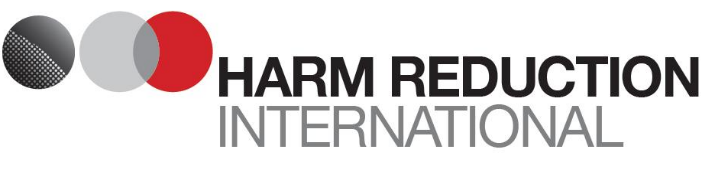 